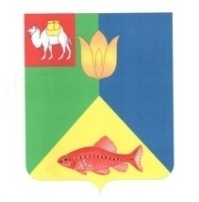 РОССИЙСКАЯ  ФЕДЕРАЦИЯЧЕЛЯБИНСКАЯ ОБЛАСТЬГЛАВА КУНАШАКСКОГО СЕЛЬСКОГО ПОСЕЛЕНИЯ
КУНАШАКСКОГО РАЙОНА

ПОСТАНОВЛЕНИЕот 27.02.2015г.                                                                                                № 24О назначении лица ответственного 
за антитеррористическую безопасностьВ соответствии с Федеральным законом Российской Федерации от 23 июля 2013г. № 208-ФЗ "О внесении изменений в отдельные законодательные акты Российской Федерации по вопросам антитеррористической защищенности объектов» ПОСТАНОВЛЯЮ:1. Назначить инспектора по обеспечению первичных мер пожарной безопасности Латыпова Гарифуллу Зайнуловича ответственным за антитеррористическую безопасность Кунашакского сельского поселения.2. Утвердить функциональные обязанности лица, ответственного за антитеррористическую безопасность (приложение №1).3. Контроль за исполнением настоящего постановления оставляю за собой.А.М. Ибрагимов.                                                                                                     Приложение № 1
                                                                                         к Постановлению Главы
                                                                        Кунашакского сельского поселения 
                                                                                                № 24 от 27.02.2015г.Функциональные обязанности лица, 
ответственного за антитеррористическую безопасностьI. Общие положения1.Настоящая инструкция устанавливает права и обязанности лица, ответственного за антитеррористическую безопасность Кунашакского сельского поселения.2.Ответственным за антитеррористическую безопасность назначается лицо, имеющее специальное профессиональное образование, обладающее организаторскими способностями и опытом службы в Вооружённых Силах или правоохранительных структурах, необходимые для исполнения возложенных на него обязанностей.3. Лицо, ответственное за антитеррористическую безопасность подчиняется непосредственно Главе Кунашакского сельского поселения.4. Лицо, ответственное за антитеррористическую безопасность должно знать:-- требования Конституции РФ, законов РФ, указов и распоряжений Президента РФ, постановлений и распоряжений Правительства РФ, законодательство Челябинской области, постановления и распоряжения Губернатора Челябинской области, решения антитеррористической комиссии Кунашакского муниципального образования, иные нормативные правовые документы, нормы и требования по вопросам организации обеспечения антитеррористической безопасности Кунашакского сельского поселения;-- особенности обстановки вокруг общеобразовательного учреждения, требования по обеспечению технической укреплённости и антитеррористической защиты объекта;  -- правила внутреннего распорядка администрации Кунашакского сельского поселения;-- порядок взаимодействия с органами ФСБ, МВД, МЧС, другими службами экстренного реагирования в штатном режиме и в условиях чрезвычайной ситуации при угрозе совершения или совершении террористического акта.5. В своей деятельности лицо, ответственное за антитеррористическую безопасность руководствуется:-- Конституцией РФ;-- Указами и распоряжениями Президента РФ;-- Решениями Правительства РФ;-- Административным, уголовным, трудовым законодательством;-- Правилами и нормами охраны труда, техники безопасности и противопожарной защиты;-- Уставом Кунашакского сельского поселения;-- Настоящей инструкцией.II. Функциональные обязанностиНа лицо, ответственное за антитеррористическую безопасность Кунашакского сельского поселения возлагаются следующие обязанности: 1. Организация работы по выполнению решений муниципальной антитеррористических комиссий, вышестоящих органов управления по вопросам антитеррористической безопасности в части, касающейся администрации. 2. Подготовка планов мероприятий, проектов приказов и распоряжений Главы Кунашакского сельского поселения по вопросам антитеррористической защиты, а также подготовка отчётной документации по данному вопросу.  3. Разработка инструкций по действиям персонала администрации при угрозе или совершении диверсионно-террористического акта. 4. .Внесение предложений Главе Кунашакского сельского поселения по совершенствованию системы антитеррористической безопасности в том числе технической укреплённости объекта. 5. Организация и проведение теоретических занятий и практических тренировок с персоналом администрации по их действиям при угрозе совершения или совершении террористического акта.  6. Взаимодействие с территориальными подразделениями органов внутренних дел, федеральной службы безопасности, гражданской обороны, администрацией Кунашакского муниципального района, общественными формированиями, другими органами и организациями, находящимися на территории муниципального образования, по вопросу обеспечения антитеррористической защиты сельского поселения. 7. Размещение наглядной агитации по антитеррористической защите Кунашакского сельского поселения, справочной документации по способам и средствам экстренной связи с отделом ФСБ, УВД, органами ГО и ЧС.III. Права.Лицо, ответственное за антитеррористическую безопасность имеет право: 1.Участвовать в совещаниях, семинарах и встречах по вопросу антитеррористической защиты Кунашакского сельского поселения, а также инициировать их проведение. 2.Запрашивать и получать от руководства и сотрудников администрации Кунашакского сельского поселения необходимую информацию и документы по вопросу обеспечения антитеррористической защиты объекта. 3. Подписывать и визировать документы в пределах своей компетенции. 4. Проводить проверки своевременности и качества исполнения поручений по вопросу антитеррористической защиты объекта. 5. Отдавать распоряжения сотрудникам администрации Кунашакского сельского поселения по вопросам обеспечения антитеррористической безопасности.  6. Распоряжаться вверенным ему имуществом, инвентарем, иными материально-техническими средствами с соблюдением требований, определенных законодательными и нормативными правовыми актами, Уставом Кунашакского сельского поселения для обеспечения антитеррористической безопасности. 7.Повышать квалификацию для выполнения своих функциональных обязанностей.IV.ОтветственностьЛицо, ответственное за антитеррористическую безопасность несёт ответственность:1.За ненадлежащее исполнение или неисполнение функциональных обязанностей, предусмотренных настоящей инструкцией,  в пределах определённых действующим трудовым законодательством Российской Федерации.2. За правонарушения, совершённые в процессе осуществления своей деятельности,  в пределах, определённых действующим административным, уголовным и гражданским законодательством Российской Федерации.Глава Кунашакского
сельского поселения:                                                     А.М. Ибрагимов.